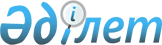 Келес аудандық мәслихатының 2019 жылғы 25 желтоқсандағы № 21-156-VI "2020-2022 жылдарға арналған ауыл және ауылдық округтердің бюджеттері туралы" шешіміне өзгерістер енгізу туралыТүркістан облысы Келес аудандық мәслихатының 2020 жылғы 28 желтоқсандағы № 35-263-VI шешімі. Түркістан облысының Әділет департаментінде 2020 жылғы 30 желтоқсанда № 5985 болып тіркелді
      Қазақстан Республикасының 2008 жылғы 4 желтоқсандағы Бюджет кодексінің 109-1 бабының 4 тармағына, "Қазақстан Республикасындағы жергілікті мемлекеттік басқару және өзін-өзі басқару туралы" Қазақстан Республикасының 2001 жылғы 23 қаңтардағы Заңының 6-бабының 2-7 тармағына және Келес аудандық мәслихатының 2020 жылғы 23 желтоқсандағы № 34-247-VI "Келес аудандық мәслихатының 2019 жылғы 18 желтоқсандағы № 20-140-VI "2020-2022 жылдарға арналған аудандық бюджет туралы" шешіміне өзгерістер енгізу туралы" Нормативтік құқықтық актілерді мемлекеттік тіркеу тізілімінде № 5976 тіркелген шешіміне сәйкес, Келес аудандық мәслихаты ШЕШІМ ҚАБЫЛДАДЫ:
      1. Келес аудандық мәслихатының 2019 жылғы 25 желтоқсандағы № 21-156-VI "2020-2022 жылдарға арналған ауыл және ауылдық округтердің бюджеттері туралы" (Нормативтік құқықтық актілерді мемлекеттік тіркеу тізілімінде № 5354 нөмірімен тіркелген, 2020 жылғы 13 қаңтарда Қазақстан Республикасының нормативтік құқықтық актілерінің эталондық бақылау банкінде электронды түрде жарияланған) шешіміне мынадай өзгерістер енгізілсін:
      1-12 тармақтар мынадай редакцияда жазылсын:
      "1. Абай ауылының 2020-2022 жылдарға арналған бюджеті 1, 2 және 3-қосымшаларға сәйкес, оның ішінде 2020 жылға мынадай көлемде бекiтiлсiн:
      1) кiрiстер – 871 307 мың теңге:
      салықтық түсiмдер – 66 401 мың теңге;
      салықтық емес түсiмдер – 0;
      негiзгi капиталды сатудан түсетiн түсiмдер – 0;
      трансферттердiң түсiмдерi – 804 906 мың теңге;
      2) шығындар – 880 609 мың теңге;
      3) таза бюджеттiк кредиттеу – 0:
      бюджеттік кредиттер – 0;
      бюджеттік кредиттерді өтеу – 0; 
      4) қаржы активтерімен операциялар бойынша сальдо – 0:
      қаржы активтерін сатып алу – 0;
      мемлекеттің қаржы активтерін сатудан түсетін түсімдер – 0;
      5) бюджет тапшылығы (профициті) – - 9 302 мың теңге;
      6) бюджет тапшылығын қаржыландыру (профицитін пайдалану) – 9 302 мың теңге:
      қарыздар түсімі – 0;
      қарыздарды өтеу – 0;
      бюджет қаражатының пайдаланылатын қалдықтары – 9 302 мың теңге.
      2. Бірлесу ауылдық округінің 2020-2022 жылдарға арналған бюджеті 4, 5 және 6-қосымшаларға сәйкес, оның ішінде 2020 жылға мынадай көлемде бекiтiлсiн:
      1) кiрiстер – 112 451 мың теңге:
      салықтық түсiмдер – 2 892 мың теңге;
      салықтық емес түсiмдер – 0;
      негiзгi капиталды сатудан түсетiн түсiмдер – 0;
      трансферттердiң түсiмдерi – 109 559 мың теңге;
      2) шығындар – 112 839 мың теңге;
      3) таза бюджеттiк кредиттеу – 0:
      бюджеттік кредиттер – 0;
      бюджеттік кредиттерді өтеу – 0; 
      4) қаржы активтерімен операциялар бойынша сальдо – 0:
      қаржы активтерін сатып алу – 0;
      мемлекеттің қаржы активтерін сатудан түсетін түсімдер – 0;
      5) бюджет тапшылығы (профициті) – -388 мың теңге;
      6) бюджет тапшылығын қаржыландыру (профицитін пайдалану) – 388 мың теңге:
      қарыздар түсімі – 0;
      қарыздарды өтеу – 0;
      бюджет қаражатының пайдаланылатын қалдықтары – 388 мың теңге.
      3. Ұшқын ауылдық округінің 2020-2022 жылдарға арналған бюджеті 7, 8 және 9-қосымшаларға сәйкес, оның ішінде 2020 жылға мынадай көлемде бекiтiлсiн:
      1) кiрiстер – 179 938 мың теңге:
      салықтық түсiмдер – 6 394 мың теңге;
      салықтық емес түсiмдер – 0;
      негiзгi капиталды сатудан түсетiн түсiмдер – 0;
      трансферттердiң түсiмдерi – 173 544 мың теңге;
      2) шығындар – 180 906 мың теңге;
      3) таза бюджеттiк кредиттеу – 0:
      бюджеттік кредиттер – 0;
      бюджеттік кредиттерді өтеу – 0; 
      4) қаржы активтерімен операциялар бойынша сальдо – 0:
      қаржы активтерін сатып алу – 0;
      мемлекеттің қаржы активтерін сатудан түсетін түсімдер – 0;
      5) бюджет тапшылығы (профициті) – -968 мың теңге;
      6) бюджет тапшылығын қаржыландыру (профицитін пайдалану) – 968 мың теңге:
      қарыздар түсімі – 0;
      қарыздарды өтеу – 0;
      бюджет қаражатының пайдаланылатын қалдықтары – 968 мың теңге.
      4. Жамбыл ауылдық округінің 2020-2022 жылдарға арналған бюджеті 10, 11 және 12-қосымшаға сәйкес, оның ішінде 2020 жылға мынадай көлемде бекiтiлсiн:
      1) кiрiстер – 120 859 мың теңге:
      салықтық түсiмдер – 3 909 мың теңге;
      салықтық емес түсiмдер – 0;
      негiзгi капиталды сатудан түсетiн түсiмдер – 0;
      трансферттердiң түсiмдерi – 116 950 мың теңге;
      2) шығындар – 121 402 мың теңге;
      3) таза бюджеттiк кредиттеу – 0:
      бюджеттік кредиттер – 0;
      бюджеттік кредиттерді өтеу – 0; 
      4) қаржы активтерімен операциялар бойынша сальдо – 0:
      қаржы активтерін сатып алу – 0;
      мемлекеттің қаржы активтерін сатудан түсетін түсімдер – 0;
      5) бюджет тапшылығы (профициті) – -543 мың теңге;
      6) бюджет тапшылығын қаржыландыру (профицитін пайдалану) – 543 мың теңге:
      қарыздар түсімі – 0;
      қарыздарды өтеу – 0;
      бюджет қаражатының пайдаланылатын қалдықтары – 543 мың теңге.
      5. Бозай ауылдық округінің 2020-2022 жылдарға арналған бюджеті 13, 14 және 15-қосымшаларға сәйкес, оның ішінде 2020 жылға мынадай көлемде бекiтiлсiн:
      1) кiрiстер – 88 300 мың теңге:
      салықтық түсiмдер – 1 751 мың теңге;
      салықтық емес түсiмдер – 0;
      негiзгi капиталды сатудан түсетiн түсiмдер – 0;
      трансферттердiң түсiмдерi – 86 549 мың теңге;
      2) шығындар – 89 086 мың теңге;
      3) таза бюджеттiк кредиттеу – 0:
      бюджеттік кредиттер – 0;
      бюджеттік кредиттерді өтеу – 0; 
      4) қаржы активтерімен операциялар бойынша сальдо – 0:
      қаржы активтерін сатып алу – 0;
      мемлекеттің қаржы активтерін сатудан түсетін түсімдер – 0;
      5) бюджет тапшылығы (профициті) – -786 мың теңге;
      6) бюджет тапшылығын қаржыландыру (профицитін пайдалану) – 786 мың теңге:
      қарыздар түсімі – 0;
      қарыздарды өтеу – 0;
      бюджет қаражатының пайдаланылатын қалдықтары – 786 мың теңге.
      6. Бірлік ауылдық округінің 2020-2022 жылдарға арналған бюджеті 16, 17 және 18-қосымшаларға сәйкес, оның ішінде 2020 жылға мынадай көлемде бекiтiлсiн:
      1) кiрiстер – 161 017 мың теңге:
      салықтық түсiмдер – 5 554 мың теңге;
      салықтық емес түсiмдер – 0;
      негiзгi капиталды сатудан түсетiн түсiмдер – 0;
      трансферттердiң түсiмдерi – 155 463 мың теңге;
      2) шығындар – 161 865 мың теңге;
      3) таза бюджеттiк кредиттеу – 0:
      бюджеттік кредиттер – 0;
      бюджеттік кредиттерді өтеу – 0; 
      4) қаржы активтерімен операциялар бойынша сальдо – 0:
      қаржы активтерін сатып алу – 0;
      мемлекеттің қаржы активтерін сатудан түсетін түсімдер – 0;
      5) бюджет тапшылығы (профициті) – -848 мың теңге;
      6) бюджет тапшылығын қаржыландыру (профицитін пайдалану) – 848 мың теңге:
      қарыздар түсімі – 0;
      қарыздарды өтеу –0 ;
      бюджет қаражатының пайдаланылатын қалдықтары – 848 мың теңге.
      7. Ақтөбе ауылдық округінің 2020-2022 жылдарға арналған бюджеті 19, 20 және 21-қосымшаларға сәйкес, оның ішінде 2020 жылға мынадай көлемде бекiтiлсiн:
      1) кiрiстер – 572 590 мың теңге:
      салықтық түсiмдер – 23 493 мың теңге;
      салықтық емес түсiмдер – 0;
      негiзгi капиталды сатудан түсетiн түсiмдер – 0;
      трансферттердiң түсiмдерi – 549 097 мың теңге;
      2) шығындар – 577 620 мың теңге;
      3) таза бюджеттiк кредиттеу – 0:
      бюджеттік кредиттер – 0;
      бюджеттік кредиттерді өтеу – 0; 
      4) қаржы активтерімен операциялар бойынша сальдо – 0:
      қаржы активтерін сатып алу – 0;
      мемлекеттің қаржы активтерін сатудан түсетін түсімдер – 0;
      5) бюджет тапшылығы (профициті) – -5030 мың теңге;
      6) бюджет тапшылығын қаржыландыру (профицитін пайдалану) – 5030 мың теңге:
      қарыздар түсімі – 0;
      қарыздарды өтеу – 0;
      бюджет қаражатының пайдаланылатын қалдықтары – 5030 мың теңге.
      8. Ошақты ауылдық округінің 2020-2022 жылдарға арналған бюджеті 22, 23 және 24-қосымшаларға сәйкес, оның ішінде 2020 жылға мынадай көлемде бекiтiлсiн:
      1) кiрiстер – 471 805 мың теңге:
      салықтық түсiмдер – 14 142 мың теңге;
      салықтық емес түсiмдер – 0;
      негiзгi капиталды сатудан түсетiн түсiмдер – 0;
      трансферттердiң түсiмдерi – 457 663 мың теңге;
      2) шығындар – 474 408 мың теңге;
      3) таза бюджеттiк кредиттеу – 0:
      бюджеттік кредиттер – 0;
      бюджеттік кредиттерді өтеу – 0; 
      4) қаржы активтерімен операциялар бойынша сальдо – 0:
      қаржы активтерін сатып алу – 0;
      мемлекеттің қаржы активтерін сатудан түсетін түсімдер – 0;
      5) бюджет тапшылығы (профициті) – -2603 мың теңге;
      6) бюджет тапшылығын қаржыландыру (профицитін пайдалану) – 2603 мың теңге:
      қарыздар түсімі – 0;
      қарыздарды өтеу – 0;
      бюджет қаражатының пайдаланылатын қалдықтары – 2603 мың теңге.
      9. Қошқарата ауылдық округінің 2020-2022 жылдарға арналған бюджеті 25, 26 және 27-қосымшаларға сәйкес, оның ішінде 2020 жылға мынадай көлемде бекiтiлсiн:
      1) кiрiстер – 416 253 мың теңге:
      салықтық түсiмдер – 20 463 мың теңге;
      салықтық емес түсiмдер – 0;
      негiзгi капиталды сатудан түсетiн түсiмдер – 0;
      трансферттердiң түсiмдерi – 395 790 мың теңге;
      2) шығындар – 420 367 мың теңге;
      3) таза бюджеттiк кредиттеу – 0:
      бюджеттік кредиттер – 0;
      бюджеттік кредиттерді өтеу – 0; 
      4) қаржы активтерімен операциялар бойынша сальдо – 0:
      қаржы активтерін сатып алу – 0;
      мемлекеттің қаржы активтерін сатудан түсетін түсімдер – 0:
      5) бюджет тапшылығы (профициті) – -4114 мың теңге;
      6) бюджет тапшылығын қаржыландыру (профицитін пайдалану) – 4114 мың теңге:
      қарыздар түсімі – 0;
      қарыздарды өтеу – 0;
      бюджет қаражатының пайдаланылатын қалдықтары – 4114 мың теңге.
      10. Алпамыс батыр ауылдық округінің 2020-2022 жылдарға арналған бюджеті 28, 29 және 30-қосымшаларға сәйкес, оның ішінде 2020 жылға мынадай көлемде бекiтiлсiн:
      1) кiрiстер – 160 089 мың теңге:
      салықтық түсiмдер – 4 796 мың теңге;
      салықтық емес түсiмдер – 0;
      негiзгi капиталды сатудан түсетiн түсiмдер – 0;
      трансферттердiң түсiмдерi – 155 293 мың теңге;
      2) шығындар – 160 822 мың теңге;
      3) таза бюджеттiк кредиттеу – 0:
      бюджеттік кредиттер – 0;
      бюджеттік кредиттерді өтеу – 0; 
      4) қаржы активтерімен операциялар бойынша сальдо – 0:
      қаржы активтерін сатып алу – 0;
      мемлекеттің қаржы активтерін сатудан түсетін түсімдер – 0;
      5) бюджет тапшылығы (профициті) – -733 мың теңге;
      6) бюджет тапшылығын қаржыландыру (профицитін пайдалану) – 733 мың теңге:
      қарыздар түсімі – 0;
      қарыздарды өтеу – 0;
      бюджет қаражатының пайдаланылатын қалдықтары – 733 мың теңге.
      11. Біртілек ауылдық округінің 2020-2022 жылдарға арналған бюджеті 31, 32 және 33-қосымшаларға сәйкес, оның ішінде 2020 жылға мынадай көлемде бекiтiлсiн:
      1) кiрiстер – 461 626 мың теңге:
      салықтық түсiмдер – 25 464 мың теңге;
      салықтық емес түсiмдер – 0;
      негiзгi капиталды сатудан түсетiн түсiмдер – 0;
      трансферттердiң түсiмдерi – 436 162 мың теңге;
      2) шығындар – 466 491 мың теңге;
      3) таза бюджеттiк кредиттеу – 0:
      бюджеттік кредиттер – 0;
      бюджеттік кредиттерді өтеу – 0; 
      4) қаржы активтерімен операциялар бойынша сальдо – 0:
      қаржы активтерін сатып алу – 0;
      мемлекеттің қаржы активтерін сатудан түсетін түсімдер – 0;
      5) бюджет тапшылығы (профициті) – -4 865 мың теңге;
      6) бюджет тапшылығын қаржыландыру (профицитін пайдалану) – 4 865 мың теңге:
      қарыздар түсімі – 0;
      қарыздарды өтеу – 0;
      бюджет қаражатының пайдаланылатын қалдықтары – 4 865 мың теңге.
      12. Жүзімдік ауылдық округінің 2020-2022 жылдарға арналған бюджеті 34, 35 және 36-қосымшаларға сәйкес, оның ішінде 2020 жылға мынадай көлемде бекiтiлсiн:
      1) кiрiстер – 219 712 мың теңге:
      салықтық түсiмдер – 4 159 мың теңге;
      салықтық емес түсiмдер – 0;
      негiзгi капиталды сатудан түсетiн түсiмдер – 0;
      трансферттердiң түсiмдерi – 215 553 мың теңге;
      2) шығындар – 220 452 мың теңге;
      3) таза бюджеттiк кредиттеу – 0:
      бюджеттік кредиттер – 0;
      бюджеттік кредиттерді өтеу – 0; 
      4) қаржы активтерімен операциялар бойынша сальдо – 0:
      қаржы активтерін сатып алу – 0;
      мемлекеттің қаржы активтерін сатудан түсетін түсімдер – 0;
      5) бюджет тапшылығы (профициті) – -740 мың теңге;
      6) бюджет тапшылығын қаржыландыру (профицитін пайдалану) – 740 мың теңге:
      қарыздар түсімі – 0;
      қарыздарды өтеу – 0;
      бюджет қаражатының пайдаланылатын қалдықтары – 740 мың теңге".
      Көрсетілген шешімнің 1, 4, 7, 10, 13, 16, 19, 22, 25, 28, 31, 34 қосымшалары осы шешімнің 1, 2, 3, 4, 5, 6, 7, 8, 9, 10, 11, 12 қосымшаларына сәйкес жаңа редакцияда жазылсын.
      2. "Келес аудандық мәслихатының аппараты" мемлекеттік мекемесі Қазақстан Республикасының заңнамасында белгіленген тәртіпте:
      1) осы шешімнің "Қазақстан Республикасы Әділет министрлігі Түркістан облысының Әділет департаменті" Республикалық мемлекеттік мекемесінде тіркелуін;
      2) ресми жарияланғаннан кейін осы шешімді Келес аудандық мәслихатының интернет-ресурсына орналастыруын қамтамасыз етсін.
      3. Осы шешім 2020 жылдың 1 қаңтарынан бастап қолданысқа енгізіледі. Абай ауылының 2020 жылға арналған бюджеті  Бірлесу ауылдық округінің 2020 жылға арналған бюджеті  Ұшқын ауылдық округінің 2020 жылға арналған бюджеті  Жамбыл ауылдық округінің 2020 жылға арналған бюджеті  Бозай ауылдық округінің 2020 жылға арналған бюджеті  Бірлік ауылдық округінің 2020 жылға арналған бюджеті  Ақтөбе ауылдық округінің 2020 жылға арналған бюджеті  Ошақты ауылдық округінің 2020 жылға арналған бюджеті  Қошқарата ауылдық округінің 2020 жылға арналған бюджеті  Алпамыс батыр ауылдық округінің 2020 жылға арналған бюджеті  Біртілек ауылдық округінің 2020 жылға арналған бюджеті  Жүзімдік ауылдық округінің 2020 жылға арналған бюджеті 
					© 2012. Қазақстан Республикасы Әділет министрлігінің «Қазақстан Республикасының Заңнама және құқықтық ақпарат институты» ШЖҚ РМК
				
      Аудандық мәслихат сессия төрағасы

Р. Сұлтанов

      Аудандық мәслихат хатшысының

      міндетін уақытша атқарушы

М. Есиркепов
Келес аудандық
мәслихатының 2020 жылғы
28 желтоқсандағы № 35-263-VI
шешіміне 1 қосымшаКелес аудандық
 мәслихатының 2019 жылғы
25 желтоқсандағы № 21-1156-VI
шешіміне 1 қосымша
Санаты
Санаты
Санаты
Санаты
Санаты
мың теңге
Сыныбы
Сыныбы
Сыныбы
Сыныбы
мың теңге
Кіші сыныбы
Кіші сыныбы
Кіші сыныбы
мың теңге
Атауы
мың теңге
1. Кірістер 
871 307
1
Салықтық түсімдер
66 401
01
Табыс салығы
24 580
2
2
Жеке табыс салығы
24 580
04
Меншiкке салынатын салықтар
41 472
1
1
Мүлiкке салынатын салықтар
278
3
3
Жер салығы
716
4
4
Көлiк құралдарына салынатын салық
40 478
05
Тауарларға, жұмыстарға және қызметтерге салынатын iшкi салықтар
349
4
4
Кәсiпкерлiк және кәсiби қызметтi жүргiзгенi үшiн алынатын алымдар
349
2
Салықтық емес түсiмдер
0
3
Негізгі капиталды сатудан түсетін түсімдер
0
4
Трансферттердің түсімдері
804 906
02
Мемлекеттік басқарудың жоғары тұрған органдарынан түсетін трансферттер
804 906
3
3
 Аудандардың (облыстық маңызы бар қаланың) бюджетінен трансферттер
804 906
Функционалдық топ
Функционалдық топ
Функционалдық топ
Функционалдық топ
Функционалдық топ
мың теңге 
Кіші функция
Кіші функция
Кіші функция
Кіші функция
мың теңге 
Бюджеттік бағдарламалардың әкiмшiсi
Бюджеттік бағдарламалардың әкiмшiсi
Бюджеттік бағдарламалардың әкiмшiсi
мың теңге 
Бағдарлама
Бағдарлама
мың теңге 
Атауы
мың теңге 
2. Шығындар
880 609
01
Жалпы сипаттағы мемлекеттiк қызметтер 
122 608
1
Мемлекеттiк басқарудың жалпы функцияларын орындайтын өкiлдi, атқарушы және басқа органдар
122 608
124
Аудандық маңызы бар қала, ауыл, кент, ауылдық округ әкімінің аппараты 
122 608
001
Аудандық маңызы бар қала, ауыл, кент, ауылдық округ әкімінің қызметін қамтамасыз ету жөніндегі қызметтер
109 563
022
Мемлекеттік органның күрделі шығыстары
13 045
04
Бiлiм беру
577 185
1
Мектепке дейiнгi тәрбие және оқыту
577 185
124
Аудандық маңызы бар қала, ауыл, кент, ауылдық округ әкімінің аппараты 
577 185
004
Мектепке дейінгі тәрбиелеу және оқыту және мектепке дейінгі тәрбиелеу және оқыту ұйымдарында медициналық қызмет көрсетуді ұйымдастыру
577 185
07
Тұрғын үй-коммуналдық шаруашылық
111 698
3
Елді-мекендерді көркейту
111 698
124
Аудандық маңызы бар қала, ауыл, кент, ауылдық округ әкімінің аппараты 
111 698
008
Елді мекендердегі көшелерді жарықтандыру
21 138
009
Елді мекендердің санитариясын қамтамасыз ету
3 000
011
Елді мекендерді абаттандыру мен көгалдандыру
87 560
12
Көлiк және коммуникация
26 294
1
Автомобиль көлiгi
26 294
124
Қаладағы аудан, аудандық маңызы бар қала, кент, ауыл, ауылдық округ әкімінің аппараты
26 294
013
Аудандық маңызы бар қалаларда, кенттерде, ауылдарда, ауылдық округтерде автомобиль жолдарының жұмыс істеуін қамтамасыз ету
14 499
045
Елді-мекендер көшелеріндегі автомобиль жолдарын күрделі және орташа жөндеу
11 795
15
Трансферттер
42 824
1
Трансферттер
42 824
124
Аудандық маңызы бар қала, ауыл, кент, ауылдық округ әкімінің аппараты 
42 824
049
Бюджет заңнамасымен қарастырылған жағдайларда жалпы сипаттағы трансферттерді қайтару
42 824
3. Таза бюджеттік кредиттеу
0
Бюджеттік кредиттер
0
Санаты
Санаты
Санаты
Санаты
Санаты
мың теңге
Сыныбы
Сыныбы
Сыныбы
Сыныбы
мың теңге
Кіші сыныбы
Кіші сыныбы
Кіші сыныбы
мың теңге
Атауы
мың теңге
Бюджеттік кредиттерді өтеу
0
5
Бюджеттік кредиттерді өтеу
0
01
Бюджеттік кредиттерді өтеу
0
1
1
Мемлекеттік бюджеттен берілген бюджеттік кредиттерді өтеу
0
4. Қаржы активтерімен операциялар бойынша сальдо
0
Қаржы активтерін сатып алу
0
Мемлекеттік қаржы активтерін сатудан түсетін түсімдер
0
5. Бюджет тапшылығы (профициті)
-9 302
6. Бюджет тапшылығын қаржыландыру (профицитін пайдалану)
9 302
Қарыздар түсімі
0
Функционалдық топ
Функционалдық топ
Функционалдық топ
Функционалдық топ
Функционалдық топ
мың теңге 
Кіші функция
Кіші функция
Кіші функция
Кіші функция
мың теңге 
Бюджеттік бағдарламалардың әкiмшiсi
Бюджеттік бағдарламалардың әкiмшiсi
Бюджеттік бағдарламалардың әкiмшiсi
мың теңге 
Бағдарлама
Бағдарлама
мың теңге 
Атауы
мың теңге 
Қарыздарды өтеу
0
16
Қарыздарды өтеу
0
1
Қарыздарды өтеу
0
Санаты
Санаты
Санаты
Санаты
Санаты
мың теңге
Сыныбы
Сыныбы
Сыныбы
Сыныбы
мың теңге
Кіші сыныбы
Кіші сыныбы
Кіші сыныбы
мың теңге
Атауы
мың теңге
Бюджет қаражатының пайдаланылатын қалдықтары
9 302
8
Бюджет қаражатының пайдаланылатын қалдықтары
9 302
01
Бюджет қаражаты қалдықтары
9 302
1
1
Бюджет қаражатының бос қалдықтары
9 302Келес аудандық
мәслихатының 2020 жылғы
28 желтоқсандағы № 35-263-VI
шешіміне 2 қосымшаКелес аудандық
 мәслихатының 2019 жылғы
25 желтоқсандағы № 21-1156-VI
шешіміне 4 қосымша
Санаты
Санаты
Санаты
Санаты
Санаты
мың теңге
Сыныбы
Сыныбы
Сыныбы
Сыныбы
мың теңге
Кіші сыныбы
Кіші сыныбы
Кіші сыныбы
мың теңге
Атауы
мың теңге
1. Кірістер 
112 451
1
Салықтық түсімдер
2 892
01
Табыс салығы
65
2
2
Жеке табыс салығы
65
04
Меншiкке салынатын салықтар
2 827
1
1
Мүлiкке салынатын салықтар
54
3
3
Жер салығы
180
4
4
Көлiк құралдарына салынатын салық
2 593
2
Салықтық емес түсiмдер
0
3
Негізгі капиталды сатудан түсетін түсімдер
0
4
Трансферттердің түсімдері
109 559
02
Мемлекеттік басқарудың жоғары тұрған органдарынан түсетін трансферттер
109 559
3
3
 Аудандардың (облыстық маңызы бар қаланың) бюджетінен трансферттер
109 559
Функционалдық топ
Функционалдық топ
Функционалдық топ
Функционалдық топ
Функционалдық топ
мың теңге 
Кіші функция
Кіші функция
Кіші функция
Кіші функция
мың теңге 
Бюджеттік бағдарламалардың әкiмшiсi
Бюджеттік бағдарламалардың әкiмшiсi
Бюджеттік бағдарламалардың әкiмшiсi
мың теңге 
Бағдарлама
Бағдарлама
мың теңге 
Атауы
мың теңге 
2. Шығындар
112 839
01
Жалпы сипаттағы мемлекеттiк қызметтер 
49 843
1
Мемлекеттiк басқарудың жалпы функцияларын орындайтын өкiлдi, атқарушы және басқа органдар
49 843
124
Аудандық маңызы бар қала, ауыл, кент, ауылдық округ әкімінің аппараты 
49 843
001
Аудандық маңызы бар қала, ауыл, кент, ауылдық округ әкімінің қызметін қамтамасыз ету жөніндегі қызметтер
48 492
022
Мемлекеттік органның күрделі шығыстары
1 351
04
Бiлiм беру
48 110
1
Мектепке дейiнгi тәрбие және оқыту
46 710
124
Аудандық маңызы бар қала, ауыл, кент, ауылдық округ әкімінің аппараты 
46 710
004
Мектепке дейінгі тәрбиелеу және оқыту және мектепке дейінгі тәрбиелеу және оқыту ұйымдарында медициналық қызмет көрсетуді ұйымдастыру
46 710
2
Бастауыш, негізгі орта және жалпы орта білім беру
1 400
124
Аудандық маңызы бар қала, ауыл, кент, ауылдық округ әкімінің аппараты 
1 400
005
Ауылдық жерлерде оқушыларды жақын жердегі мектепке дейін тегін алып баруды және одан алып қайтуды ұйымдастыру
1 400
07
Тұрғын үй-коммуналдық шаруашылық
7 115
3
Елді-мекендерді көркейту
7 115
124
Аудандық маңызы бар қала, ауыл, кент, ауылдық округ әкімінің аппараты 
7 115
008
Елді мекендердегі көшелерді жарықтандыру
1 270
011
Елді мекендерді абаттандыру мен көгалдандыру
5 845
12
Көлiк және коммуникация
7 771
1
Автомобиль көлiгi
7 771
124
Қаладағы аудан, аудандық маңызы бар қала, кент, ауыл, ауылдық округ әкімінің аппараты
7 771
045
Елді-мекендер көшелеріндегі автомобиль жолдарын күрделі және орташа жөндеу
7 771
3. Таза бюджеттік кредиттеу
0
Бюджеттік кредиттер
0
Санаты
Санаты
Санаты
Санаты
Санаты
мың теңге
Сыныбы
Сыныбы
Сыныбы
Сыныбы
мың теңге
Кіші сыныбы
Кіші сыныбы
Кіші сыныбы
мың теңге
Атауы
мың теңге
Бюджеттік кредиттерді өтеу
0
5
Бюджеттік кредиттерді өтеу
0
01
Бюджеттік кредиттерді өтеу
0
1
1
Мемлекеттік бюджеттен берілген бюджеттік кредиттерді өтеу
0
4. Қаржы активтерімен операциялар бойынша сальдо
0
Қаржы активтерін сатып алу
0
Мемлекеттік қаржы активтерін сатудан түсетін түсімдер
0
5. Бюджет тапшылығы (профициті)
-388
6. Бюджет тапшылығын қаржыландыру (профицитін пайдалану)
388
Қарыздар түсімі
0
Функционалдық топ
Функционалдық топ
Функционалдық топ
Функционалдық топ
Функционалдық топ
мың теңге 
Кіші функция
Кіші функция
Кіші функция
Кіші функция
мың теңге 
Бюджеттік бағдарламалардың әкiмшiсi
Бюджеттік бағдарламалардың әкiмшiсi
Бюджеттік бағдарламалардың әкiмшiсi
мың теңге 
Бағдарлама
Бағдарлама
мың теңге 
Атауы
мың теңге 
Қарыздарды өтеу
0
16
Қарыздарды өтеу
0
1
Қарыздарды өтеу
0
Санаты
Санаты
Санаты
Санаты
Санаты
мың теңге
Сыныбы
Сыныбы
Сыныбы
Сыныбы
мың теңге
Кіші сыныбы
Кіші сыныбы
Кіші сыныбы
мың теңге
Атауы
мың теңге
Бюджет қаражатының пайдаланылатын қалдықтары
388
8
Бюджет қаражатының пайдаланылатын қалдықтары
388
01
Бюджет қаражаты қалдықтары
388
1
1
Бюджет қаражатының бос қалдықтары
388Келес аудандық
мәслихатының 2020 жылғы
28 желтоқсандағы № 35-263-VI
шешіміне 3 қосымшаКелес аудандық
 мәслихатының 2019 жылғы
25 желтоқсандағы № 21-1156-VI
шешіміне 7 қосымша
Санаты
Санаты
Санаты
Санаты
Санаты
мың теңге
Сыныбы
Сыныбы
Сыныбы
Сыныбы
мың теңге
Кіші сыныбы
Кіші сыныбы
Кіші сыныбы
мың теңге
Атауы
мың теңге
1. Кірістер 
179 938
1
Салықтық түсімдер
6 394
01
Табыс салығы
449
2
2
Жеке табыс салығы
449
04
Меншiкке салынатын салықтар
5 945
1
1
Мүлiкке салынатын салықтар
90
3
3
Жер салығы
393
4
4
Көлiк құралдарына салынатын салық
5 462
2
Салықтық емес түсiмдер
0
3
Негізгі капиталды сатудан түсетін түсімдер
0
4
Трансферттердің түсімдері
173 544
02
Мемлекеттік басқарудың жоғары тұрған органдарынан түсетін трансферттер
173 544
3
3
 Аудандардың (облыстық маңызы бар қаланың) бюджетінен трансферттер
173 544
Функционалдық топ
Функционалдық топ
Функционалдық топ
Функционалдық топ
Функционалдық топ
мың теңге 
Кіші функция
Кіші функция
Кіші функция
Кіші функция
мың теңге 
Бюджеттік бағдарламалардың әкiмшiсi
Бюджеттік бағдарламалардың әкiмшiсi
Бюджеттік бағдарламалардың әкiмшiсi
мың теңге 
Бағдарлама
Бағдарлама
мың теңге 
Атауы
мың теңге 
2. Шығындар
180 906
01
Жалпы сипаттағы мемлекеттiк қызметтер 
52 803
1
Мемлекеттiк басқарудың жалпы функцияларын орындайтын өкiлдi, атқарушы және басқа органдар
52 803
124
Аудандық маңызы бар қала, ауыл, кент, ауылдық округ әкімінің аппараты 
52 803
001
Аудандық маңызы бар қала, ауыл, кент, ауылдық округ әкімінің қызметін қамтамасыз ету жөніндегі қызметтер
52 803
04
Бiлiм беру
98 584
1
Мектепке дейiнгi тәрбие және оқыту
97 354
124
Аудандық маңызы бар қала, ауыл, кент, ауылдық округ әкімінің аппараты 
97 354
004
Мектепке дейінгі тәрбиелеу және оқыту және мектепке дейінгі тәрбиелеу және оқыту ұйымдарында медициналық қызмет көрсетуді ұйымдастыру
97 354
2
Бастауыш, негізгі орта және жалпы орта білім беру
1 230
124
Аудандық маңызы бар қала, ауыл, кент, ауылдық округ әкімінің аппараты 
1 230
005
Ауылдық жерлерде оқушыларды жақын жердегі мектепке дейін тегін алып баруды және одан алып қайтуды ұйымдастыру
1 230
07
Тұрғын үй-коммуналдық шаруашылық
18 852
3
Елді-мекендерді көркейту
18 852
124
Аудандық маңызы бар қала, ауыл, кент, ауылдық округ әкімінің аппараты 
18 852
008
Елді мекендердегі көшелерді жарықтандыру
1 277
011
Елді мекендерді абаттандыру мен көгалдандыру
17 575
12
Көлiк және коммуникация
7 953
1
Автомобиль көлiгi
7 953
124
Қаладағы аудан, аудандық маңызы бар қала, кент, ауыл, ауылдық округ әкімінің аппараты
7 953
045
Елді-мекендер көшелеріндегі автомобиль жолдарын күрделі және орташа жөндеу
7 953
15
Трансферттер
2 714
1
Трансферттер
2 714
124
Аудандық маңызы бар қала, ауыл, кент, ауылдық округ әкімінің аппараты 
2 714
049
Бюджет заңнамасымен қарастырылған жағдайларда жалпы сипаттағы трансферттерді қайтару
2 714
3. Таза бюджеттік кредиттеу
0
Бюджеттік кредиттер
0
Санаты
Санаты
Санаты
Санаты
Санаты
мың теңге
Сыныбы
Сыныбы
Сыныбы
Сыныбы
мың теңге
Кіші сыныбы
Кіші сыныбы
Кіші сыныбы
мың теңге
Атауы
мың теңге
Бюджеттік кредиттерді өтеу
0
5
Бюджеттік кредиттерді өтеу
0
01
Бюджеттік кредиттерді өтеу
0
1
1
Мемлекеттік бюджеттен берілген бюджеттік кредиттерді өтеу
0
4. Қаржы активтерімен операциялар бойынша сальдо
0
Қаржы активтерін сатып алу
0
Мемлекеттік қаржы активтерін сатудан түсетін түсімдер
0
5. Бюджет тапшылығы (профициті)
-968
6. Бюджет тапшылығын қаржыландыру (профицитін пайдалану)
968
Қарыздар түсімі
0
Функционалдық топ
Функционалдық топ
Функционалдық топ
Функционалдық топ
Функционалдық топ
мың теңге 
Кіші функция
Кіші функция
Кіші функция
Кіші функция
мың теңге 
Бюджеттік бағдарламалардың әкiмшiсi
Бюджеттік бағдарламалардың әкiмшiсi
Бюджеттік бағдарламалардың әкiмшiсi
мың теңге 
Бағдарлама
Бағдарлама
мың теңге 
Атауы
мың теңге 
Қарыздарды өтеу
0
16
Қарыздарды өтеу
0
1
Қарыздарды өтеу
0
Санаты
Санаты
Санаты
Санаты
Санаты
мың теңге
Сыныбы
Сыныбы
Сыныбы
Сыныбы
мың теңге
Кіші сыныбы
Кіші сыныбы
Кіші сыныбы
мың теңге
Атауы
мың теңге
Бюджет қаражатының пайдаланылатын қалдықтары
968
8
Бюджет қаражатының пайдаланылатын қалдықтары
968
01
Бюджет қаражаты қалдықтары
968
1
1
Бюджет қаражатының бос қалдықтары
968Келес аудандық
мәслихатының 2020 жылғы
28 желтоқсандағы № 35-263-VI
шешіміне 4 қосымшаКелес аудандық
 мәслихатының 2019 жылғы
25 желтоқсандағы № 21-1156-VI
шешіміне 10 қосымша
Санаты
Санаты
Санаты
Санаты
Санаты
мың теңге
Сыныбы
Сыныбы
Сыныбы
Сыныбы
мың теңге
Кіші сыныбы
Кіші сыныбы
Кіші сыныбы
мың теңге
Атауы
мың теңге
1. Кірістер 
120 859
1
Салықтық түсімдер
3 909
01
Табыс салығы
781
2
2
Жеке табыс салығы
781
04
Меншiкке салынатын салықтар
3 128
1
1
Мүлiкке салынатын салықтар
15
3
3
Жер салығы
49
4
4
Көлiк құралдарына салынатын салық
3 064
2
Салықтық емес түсiмдер
0
3
Негізгі капиталды сатудан түсетін түсімдер
0
4
Трансферттердің түсімдері
116 950
02
Мемлекеттік басқарудың жоғары тұрған органдарынан түсетін трансферттер
116 950
3
3
 Аудандардың (облыстық маңызы бар қаланың) бюджетінен трансферттер
116 950
Функционалдық топ
Функционалдық топ
Функционалдық топ
Функционалдық топ
Функционалдық топ
мың теңге 
Кіші функция
Кіші функция
Кіші функция
Кіші функция
мың теңге 
Бюджеттік бағдарламалардың әкiмшiсi
Бюджеттік бағдарламалардың әкiмшiсi
Бюджеттік бағдарламалардың әкiмшiсi
мың теңге 
Бағдарлама
Бағдарлама
мың теңге 
Атауы
мың теңге 
2. Шығындар
121 402
01
Жалпы сипаттағы мемлекеттiк қызметтер 
32 796
1
Мемлекеттiк басқарудың жалпы функцияларын орындайтын өкiлдi, атқарушы және басқа органдар
32 796
124
Аудандық маңызы бар қала, ауыл, кент, ауылдық округ әкімінің аппараты 
32 796
001
Аудандық маңызы бар қала, ауыл, кент, ауылдық округ әкімінің қызметін қамтамасыз ету жөніндегі қызметтер
32 691
022
Мемлекеттік органның күрделі шығыстары
105
04
Бiлiм беру
46 450
1
Мектепке дейiнгi тәрбие және оқыту
46 450
124
Аудандық маңызы бар қала, ауыл, кент, ауылдық округ әкімінің аппараты 
46 450
004
Мектепке дейінгі тәрбиелеу және оқыту және мектепке дейінгі тәрбиелеу және оқыту ұйымдарында медициналық қызмет көрсетуді ұйымдастыру
46 450
07
Тұрғын үй-коммуналдық шаруашылық
25 346
3
Елді-мекендерді көркейту
25 346
124
Аудандық маңызы бар қала, ауыл, кент, ауылдық округ әкімінің аппараты 
25 346
011
Елді мекендерді абаттандыру мен көгалдандыру
25 346
12
Көлiк және коммуникация
15 906
1
Автомобиль көлiгi
15 906
124
Қаладағы аудан, аудандық маңызы бар қала, кент, ауыл, ауылдық округ әкімінің аппараты
15 906
045
Елді-мекендер көшелеріндегі автомобиль жолдарын күрделі және орташа жөндеу
15 906
15
Трансферттер
904
1
Трансферттер
904
124
Аудандық маңызы бар қала, ауыл, кент, ауылдық округ әкімінің аппараты 
904
049
Бюджет заңнамасымен қарастырылған жағдайларда жалпы сипаттағы трансферттерді қайтару
904
3. Таза бюджеттік кредиттеу
0
Бюджеттік кредиттер
0
Санаты
Санаты
Санаты
Санаты
Санаты
мың теңге
Сыныбы
Сыныбы
Сыныбы
Сыныбы
мың теңге
Кіші сыныбы
Кіші сыныбы
Кіші сыныбы
мың теңге
Атауы
мың теңге
Бюджеттік кредиттерді өтеу
0
5
Бюджеттік кредиттерді өтеу
0
01
Бюджеттік кредиттерді өтеу
0
1
1
Мемлекеттік бюджеттен берілген бюджеттік кредиттерді өтеу
0
4. Қаржы активтерімен операциялар бойынша сальдо
0
Қаржы активтерін сатып алу
0
Мемлекеттік қаржы активтерін сатудан түсетін түсімдер
0
5. Бюджет тапшылығы (профициті)
-543
6. Бюджет тапшылығын қаржыландыру (профицитін пайдалану)
543
Қарыздар түсімі
0
Функционалдық топ
Функционалдық топ
Функционалдық топ
Функционалдық топ
Функционалдық топ
мың теңге 
Кіші функция
Кіші функция
Кіші функция
Кіші функция
мың теңге 
Бюджеттік бағдарламалардың әкiмшiсi
Бюджеттік бағдарламалардың әкiмшiсi
Бюджеттік бағдарламалардың әкiмшiсi
мың теңге 
Бағдарлама
Бағдарлама
мың теңге 
Атауы
мың теңге 
Қарыздарды өтеу
0
16
Қарыздарды өтеу
0
1
Қарыздарды өтеу
0
Санаты
Санаты
Санаты
Санаты
Санаты
мың теңге
Сыныбы
Сыныбы
Сыныбы
Сыныбы
мың теңге
Кіші сыныбы
Кіші сыныбы
Кіші сыныбы
мың теңге
Атауы
мың теңге
Бюджет қаражатының пайдаланылатын қалдықтары
543
8
Бюджет қаражатының пайдаланылатын қалдықтары
543
01
Бюджет қаражаты қалдықтары
543
1
1
Бюджет қаражатының бос қалдықтары
543Келес аудандық
мәслихатының 2020 жылғы
28 желтоқсандағы № 35-263-VI
шешіміне 5 қосымшаКелес аудандық
 мәслихатының 2019 жылғы
25 желтоқсандағы № 21-1156-VI
шешіміне 13 қосымша
Санаты
Санаты
Санаты
Санаты
Санаты
мың теңге
Сыныбы
Сыныбы
Сыныбы
Сыныбы
мың теңге
Кіші сыныбы
Кіші сыныбы
Кіші сыныбы
мың теңге
Атауы
мың теңге
1. Кірістер 
88 300
1
Салықтық түсімдер
1 751
01
Табыс салығы
21
2
2
Жеке табыс салығы
21
04
Меншiкке салынатын салықтар
1 730
1
1
Мүлiкке салынатын салықтар
41
3
3
Жер салығы
125
4
4
Көлiк құралдарына салынатын салық
1 564
2
Салықтық емес түсiмдер
0
3
Негізгі капиталды сатудан түсетін түсімдер
0
4
Трансферттердің түсімдері
86 549
02
Мемлекеттік басқарудың жоғары тұрған органдарынан түсетін трансферттер
86 549
3
3
 Аудандардың (облыстық маңызы бар қаланың) бюджетінен трансферттер
86 549
Функционалдық топ
Функционалдық топ
Функционалдық топ
Функционалдық топ
Функционалдық топ
мың теңге 
Кіші функция
Кіші функция
Кіші функция
Кіші функция
мың теңге 
Бюджеттік бағдарламалардың әкiмшiсi
Бюджеттік бағдарламалардың әкiмшiсi
Бюджеттік бағдарламалардың әкiмшiсi
мың теңге 
Бағдарлама
Бағдарлама
мың теңге 
Атауы
мың теңге 
2. Шығындар
89 086
01
Жалпы сипаттағы мемлекеттiк қызметтер 
22 742
1
Мемлекеттiк басқарудың жалпы функцияларын орындайтын өкiлдi, атқарушы және басқа органдар
22 742
124
Аудандық маңызы бар қала, ауыл, кент, ауылдық округ әкімінің аппараты 
22 742
001
Аудандық маңызы бар қала, ауыл, кент, ауылдық округ әкімінің қызметін қамтамасыз ету жөніндегі қызметтер
22 742
04
Бiлiм беру
40 256
1
Мектепке дейiнгi тәрбие және оқыту
39 871
124
Аудандық маңызы бар қала, ауыл, кент, ауылдық округ әкімінің аппараты 
39 871
004
Мектепке дейінгі тәрбиелеу және оқыту және мектепке дейінгі тәрбиелеу және оқыту ұйымдарында медициналық қызмет көрсетуді ұйымдастыру
39 871
2
Бастауыш, негізгі орта және жалпы орта білім беру
385
124
Аудандық маңызы бар қала, ауыл, кент, ауылдық округ әкімінің аппараты 
385
005
Ауылдық жерлерде оқушыларды жақын жердегі мектепке дейін тегін алып баруды және одан алып қайтуды ұйымдастыру
385
07
Тұрғын үй-коммуналдық шаруашылық
18 135
3
Елді-мекендерді көркейту
18 135
124
Аудандық маңызы бар қала, ауыл, кент, ауылдық округ әкімінің аппараты 
18 135
011
Елді мекендерді абаттандыру мен көгалдандыру
18 135
12
Көлiк және коммуникация
7 953
1
Автомобиль көлiгi
7 953
124
Қаладағы аудан, аудандық маңызы бар қала, кент, ауыл, ауылдық округ әкімінің аппараты
7 953
045
Елді-мекендер көшелеріндегі автомобиль жолдарын күрделі және орташа жөндеу
7 953
3. Таза бюджеттік кредиттеу
0
Бюджеттік кредиттер
0
Санаты
Санаты
Санаты
Санаты
Санаты
мың теңге
Сыныбы
Сыныбы
Сыныбы
Сыныбы
мың теңге
Кіші сыныбы
Кіші сыныбы
Кіші сыныбы
мың теңге
Атауы
мың теңге
Бюджеттік кредиттерді өтеу
0
5
Бюджеттік кредиттерді өтеу
0
01
Бюджеттік кредиттерді өтеу
0
1
1
Мемлекеттік бюджеттен берілген бюджеттік кредиттерді өтеу
0
4. Қаржы активтерімен операциялар бойынша сальдо
0
Қаржы активтерін сатып алу
0
Мемлекеттік қаржы активтерін сатудан түсетін түсімдер
0
5. Бюджет тапшылығы (профициті)
-786
6. Бюджет тапшылығын қаржыландыру (профицитін пайдалану)
786
Қарыздар түсімі
0
Функционалдық топ
Функционалдық топ
Функционалдық топ
Функционалдық топ
Функционалдық топ
мың теңге 
Кіші функция
Кіші функция
Кіші функция
Кіші функция
мың теңге 
Бюджеттік бағдарламалардың әкiмшiсi
Бюджеттік бағдарламалардың әкiмшiсi
Бюджеттік бағдарламалардың әкiмшiсi
мың теңге 
Бағдарлама
Бағдарлама
мың теңге 
Атауы
мың теңге 
Қарыздарды өтеу
0
16
Қарыздарды өтеу
0
1
Қарыздарды өтеу
0
Санаты
Санаты
Санаты
Санаты
Санаты
мың теңге
Сыныбы
Сыныбы
Сыныбы
Сыныбы
мың теңге
Кіші сыныбы
Кіші сыныбы
Кіші сыныбы
мың теңге
Атауы
мың теңге
Бюджет қаражатының пайдаланылатын қалдықтары
786
8
Бюджет қаражатының пайдаланылатын қалдықтары
786
01
Бюджет қаражаты қалдықтары
786
1
1
Бюджет қаражатының бос қалдықтары
786Келес аудандық
мәслихатының 2020 жылғы
28 желтоқсандағы № 35-263-VI
шешіміне 6 қосымшаКелес аудандық
 мәслихатының 2019 жылғы
25 желтоқсандағы № 21-1156-VI
шешіміне 16 қосымша
Санаты
Санаты
Санаты
Санаты
Санаты
мың теңге
Сыныбы
Сыныбы
Сыныбы
Сыныбы
мың теңге
Кіші сыныбы
Кіші сыныбы
Кіші сыныбы
мың теңге
Атауы
мың теңге
1. Кірістер 
161 017
1
Салықтық түсімдер
5 554
01
Табыс салығы
605
2
2
Жеке табыс салығы
605
04
Меншiкке салынатын салықтар
4 949
1
1
Мүлiкке салынатын салықтар
35
3
3
Жер салығы
238
4
4
Көлiк құралдарына салынатын салық
4 676
2
Салықтық емес түсiмдер
0
3
Негізгі капиталды сатудан түсетін түсімдер
0
4
Трансферттердің түсімдері
155 463
02
Мемлекеттік басқарудың жоғары тұрған органдарынан түсетін трансферттер
155 463
3
3
 Аудандардың (облыстық маңызы бар қаланың) бюджетінен трансферттер
155 463
Функционалдық топ
Функционалдық топ
Функционалдық топ
Функционалдық топ
Функционалдық топ
мың теңге 
Кіші функция
Кіші функция
Кіші функция
Кіші функция
мың теңге 
Бюджеттік бағдарламалардың әкiмшiсi
Бюджеттік бағдарламалардың әкiмшiсi
Бюджеттік бағдарламалардың әкiмшiсi
мың теңге 
Бағдарлама
Бағдарлама
мың теңге 
Атауы
мың теңге 
2. Шығындар
161 865
01
Жалпы сипаттағы мемлекеттiк қызметтер 
49 790
1
Мемлекеттiк басқарудың жалпы функцияларын орындайтын өкiлдi, атқарушы және басқа органдар
49 790
124
Аудандық маңызы бар қала, ауыл, кент, ауылдық округ әкімінің аппараты 
49 790
001
Аудандық маңызы бар қала, ауыл, кент, ауылдық округ әкімінің қызметін қамтамасыз ету жөніндегі қызметтер
49 790
04
Бiлiм беру
75 987
1
Мектепке дейiнгi тәрбие және оқыту
75 987
124
Аудандық маңызы бар қала, ауыл, кент, ауылдық округ әкімінің аппараты 
75 987
004
Мектепке дейінгі тәрбиелеу және оқыту және мектепке дейінгі тәрбиелеу және оқыту ұйымдарында медициналық қызмет көрсетуді ұйымдастыру
75 987
07
Тұрғын үй-коммуналдық шаруашылық
26 888
3
Елді-мекендерді көркейту
26 888
124
Аудандық маңызы бар қала, ауыл, кент, ауылдық округ әкімінің аппараты 
26 888
008
Елді мекендердегі көшелерді жарықтандыру
500
011
Елді мекендерді абаттандыру мен көгалдандыру
26 388
12
Көлiк және коммуникация
8 100
1
Автомобиль көлiгi
8 100
124
Қаладағы аудан, аудандық маңызы бар қала, кент, ауыл, ауылдық округ әкімінің аппараты
8 100
045
Елді-мекендер көшелеріндегі автомобиль жолдарын күрделі және орташа жөндеу
8 100
15
Трансферттер
1 100
1
Трансферттер
1 100
124
Аудандық маңызы бар қала, ауыл, кент, ауылдық округ әкімінің аппараты 
1 100
049
Бюджет заңнамасымен қарастырылған жағдайларда жалпы сипаттағы трансферттерді қайтару
1 100
3. Таза бюджеттік кредиттеу
0
Бюджеттік кредиттер
0
Санаты
Санаты
Санаты
Санаты
Санаты
мың теңге
Сыныбы
Сыныбы
Сыныбы
Сыныбы
мың теңге
Кіші сыныбы
Кіші сыныбы
Кіші сыныбы
мың теңге
Атауы
мың теңге
Бюджеттік кредиттерді өтеу
0
5
Бюджеттік кредиттерді өтеу
0
01
Бюджеттік кредиттерді өтеу
0
1
1
Мемлекеттік бюджеттен берілген бюджеттік кредиттерді өтеу
0
4. Қаржы активтерімен операциялар бойынша сальдо
0
Қаржы активтерін сатып алу
0
Мемлекеттік қаржы активтерін сатудан түсетін түсімдер
0
5. Бюджет тапшылығы (профициті)
-848
6. Бюджет тапшылығын қаржыландыру (профицитін пайдалану)
848
Қарыздар түсімі
0
Функционалдық топ
Функционалдық топ
Функционалдық топ
Функционалдық топ
Функционалдық топ
мың теңге 
Кіші функция
Кіші функция
Кіші функция
Кіші функция
мың теңге 
Бюджеттік бағдарламалардың әкiмшiсi
Бюджеттік бағдарламалардың әкiмшiсi
Бюджеттік бағдарламалардың әкiмшiсi
мың теңге 
Бағдарлама
Бағдарлама
мың теңге 
Атауы
мың теңге 
Қарыздарды өтеу
0
16
Қарыздарды өтеу
0
1
Қарыздарды өтеу
0
Санаты
Санаты
Санаты
Санаты
Санаты
мың теңге
Сыныбы
Сыныбы
Сыныбы
Сыныбы
мың теңге
Кіші сыныбы
Кіші сыныбы
Кіші сыныбы
мың теңге
Атауы
мың теңге
Бюджет қаражатының пайдаланылатын қалдықтары
848
8
Бюджет қаражатының пайдаланылатын қалдықтары
848
01
Бюджет қаражаты қалдықтары
848
1
1
Бюджет қаражатының бос қалдықтары
848Келес аудандық
мәслихатының 2020 жылғы
28 желтоқсандағы № 35-263-VI
шешіміне 7 қосымшаКелес аудандық
 мәслихатының 2019 жылғы
25 желтоқсандағы № 21-1156-VI
шешіміне 19 қосымша
Санаты
Санаты
Санаты
Санаты
Санаты
мың теңге
Сыныбы
Сыныбы
Сыныбы
Сыныбы
мың теңге
Кіші сыныбы
Кіші сыныбы
Кіші сыныбы
мың теңге
Атауы
мың теңге
1. Кірістер 
572 590
1
Салықтық түсімдер
23 493
01
Табыс салығы
3 154
2
2
Жеке табыс салығы
3 154
04
Меншiкке салынатын салықтар
20 339
1
1
Мүлiкке салынатын салықтар
348
3
3
Жер салығы
1 038
4
4
Көлiк құралдарына салынатын салық
18 953
2
Салықтық емес түсiмдер
0
3
Негізгі капиталды сатудан түсетін түсімдер
0
4
Трансферттердің түсімдері
549 097
02
Мемлекеттік басқарудың жоғары тұрған органдарынан түсетін трансферттер
549 097
3
3
 Аудандардың (облыстық маңызы бар қаланың) бюджетінен трансферттер
549 097
Функционалдық топ
Функционалдық топ
Функционалдық топ
Функционалдық топ
Функционалдық топ
мың теңге 
Кіші функция
Кіші функция
Кіші функция
Кіші функция
мың теңге 
Бюджеттік бағдарламалардың әкiмшiсi
Бюджеттік бағдарламалардың әкiмшiсi
Бюджеттік бағдарламалардың әкiмшiсi
мың теңге 
Бағдарлама
Бағдарлама
мың теңге 
Атауы
мың теңге 
2. Шығындар
577 620
01
Жалпы сипаттағы мемлекеттiк қызметтер 
107 311
1
Мемлекеттiк басқарудың жалпы функцияларын орындайтын өкiлдi, атқарушы және басқа органдар
107 311
124
Аудандық маңызы бар қала, ауыл, кент, ауылдық округ әкімінің аппараты 
107 311
001
Аудандық маңызы бар қала, ауыл, кент, ауылдық округ әкімінің қызметін қамтамасыз ету жөніндегі қызметтер
107 311
04
Бiлiм беру
326 876
1
Мектепке дейiнгi тәрбие және оқыту
324 296
124
Аудандық маңызы бар қала, ауыл, кент, ауылдық округ әкімінің аппараты 
324 296
004
Мектепке дейінгі тәрбиелеу және оқыту және мектепке дейінгі тәрбиелеу және оқыту ұйымдарында медициналық қызмет көрсетуді ұйымдастыру
324 296
2
Бастауыш, негізгі орта және жалпы орта білім беру
2 580
124
Аудандық маңызы бар қала, ауыл, кент, ауылдық округ әкімінің аппараты 
2 580
005
Ауылдық жерлерде оқушыларды жақын жердегі мектепке дейін тегін алып баруды және одан алып қайтуды ұйымдастыру
2 580
07
Тұрғын үй-коммуналдық шаруашылық
114 819
3
Елді-мекендерді көркейту
114 819
124
Аудандық маңызы бар қала, ауыл, кент, ауылдық округ әкімінің аппараты 
114 819
008
Елді мекендердегі көшелерді жарықтандыру
1 654
011
Елді мекендерді абаттандыру мен көгалдандыру
113 165
12
Көлiк және коммуникация
20 585
1
Автомобиль көлiгi
20 585
124
Қаладағы аудан, аудандық маңызы бар қала, кент, ауыл, ауылдық округ әкімінің аппараты
20 585
013
Аудандық маңызы бар қалаларда, кенттерде, ауылдарда, ауылдық округтерде автомобиль жолдарының жұмыс істеуін қамтамасыз ету
4 632
045
Елді-мекендер көшелеріндегі автомобиль жолдарын күрделі және орташа жөндеу
15 953
15
Трансферттер
8 029
1
Трансферттер
8 029
124
Аудандық маңызы бар қала, ауыл, кент, ауылдық округ әкімінің аппараты 
8 029
049
Бюджет заңнамасымен қарастырылған жағдайларда жалпы сипаттағы трансферттерді қайтару
8 029
3. Таза бюджеттік кредиттеу
0
Бюджеттік кредиттер
0
Санаты
Санаты
Санаты
Санаты
Санаты
мың теңге
Сыныбы
Сыныбы
Сыныбы
Сыныбы
мың теңге
Кіші сыныбы
Кіші сыныбы
Кіші сыныбы
мың теңге
Атауы
мың теңге
Бюджеттік кредиттерді өтеу
0
5
Бюджеттік кредиттерді өтеу
0
01
Бюджеттік кредиттерді өтеу
0
1
1
Мемлекеттік бюджеттен берілген бюджеттік кредиттерді өтеу
0
4. Қаржы активтерімен операциялар бойынша сальдо
0
Қаржы активтерін сатып алу
0
Мемлекеттік қаржы активтерін сатудан түсетін түсімдер
0
5. Бюджет тапшылығы (профициті)
-5 030
6. Бюджет тапшылығын қаржыландыру (профицитін пайдалану)
5 030
Қарыздар түсімі
0
Функционалдық топ
Функционалдық топ
Функционалдық топ
Функционалдық топ
Функционалдық топ
мың теңге 
Кіші функция
Кіші функция
Кіші функция
Кіші функция
мың теңге 
Бюджеттік бағдарламалардың әкiмшiсi
Бюджеттік бағдарламалардың әкiмшiсi
Бюджеттік бағдарламалардың әкiмшiсi
мың теңге 
Бағдарлама
Бағдарлама
мың теңге 
Атауы
мың теңге 
Қарыздарды өтеу
0
16
Қарыздарды өтеу
0
1
Қарыздарды өтеу
0
Санаты
Санаты
Санаты
Санаты
Санаты
мың теңге
Сыныбы
Сыныбы
Сыныбы
Сыныбы
мың теңге
Кіші сыныбы
Кіші сыныбы
Кіші сыныбы
мың теңге
Атауы
мың теңге
Бюджет қаражатының пайдаланылатын қалдықтары
5 030
8
Бюджет қаражатының пайдаланылатын қалдықтары
5 030
01
Бюджет қаражаты қалдықтары
5 030
1
1
Бюджет қаражатының бос қалдықтары
5 030Келес аудандық
мәслихатының 2020 жылғы
28 желтоқсандағы № 35-263-VI
шешіміне 8 қосымшаКелес аудандық
 мәслихатының 2019 жылғы
25 желтоқсандағы № 21-1156-VI
шешіміне 22 қосымша
Санаты
Санаты
Санаты
Санаты
Санаты
мың теңге
Сыныбы
Сыныбы
Сыныбы
Сыныбы
мың теңге
Кіші сыныбы
Кіші сыныбы
Кіші сыныбы
мың теңге
Атауы
мың теңге
1. Кірістер 
471 805
1
Салықтық түсімдер
14 142
01
Табыс салығы
1 760
2
2
Жеке табыс салығы
1 760
04
Меншiкке салынатын салықтар
12 317
1
1
Мүлiкке салынатын салықтар
130
3
3
Жер салығы
477
4
4
Көлiк құралдарына салынатын салық
11 710
05
Тауарларға, жұмыстарға және қызметтерге салынатын iшкi салықтар
65
4
4
Кәсiпкерлiк және кәсiби қызметтi жүргiзгенi үшiн алынатын алымдар
65
2
Салықтық емес түсiмдер
0
3
Негізгі капиталды сатудан түсетін түсімдер
0
4
Трансферттердің түсімдері
457 663
02
Мемлекеттік басқарудың жоғары тұрған органдарынан түсетін трансферттер
457 663
3
3
 Аудандардың (облыстық маңызы бар қаланың) бюджетінен трансферттер
457 663
Функционалдық топ
Функционалдық топ
Функционалдық топ
Функционалдық топ
Функционалдық топ
мың теңге 
Кіші функция
Кіші функция
Кіші функция
Кіші функция
мың теңге 
Бюджеттік бағдарламалардың әкiмшiсi
Бюджеттік бағдарламалардың әкiмшiсi
Бюджеттік бағдарламалардың әкiмшiсi
мың теңге 
Бағдарлама
Бағдарлама
мың теңге 
Атауы
мың теңге 
2. Шығындар
474 408
01
Жалпы сипаттағы мемлекеттiк қызметтер 
56 197
1
Мемлекеттiк басқарудың жалпы функцияларын орындайтын өкiлдi, атқарушы және басқа органдар
56 197
124
Аудандық маңызы бар қала, ауыл, кент, ауылдық округ әкімінің аппараты 
56 197
001
Аудандық маңызы бар қала, ауыл, кент, ауылдық округ әкімінің қызметін қамтамасыз ету жөніндегі қызметтер
56 094
022
Мемлекеттік органның күрделі шығыстары
103
04
Бiлiм беру
323 472
1
Мектепке дейiнгi тәрбие және оқыту
317 352
124
Аудандық маңызы бар қала, ауыл, кент, ауылдық округ әкімінің аппараты 
317 352
004
Мектепке дейінгі тәрбиелеу және оқыту және мектепке дейінгі тәрбиелеу және оқыту ұйымдарында медициналық қызмет көрсетуді ұйымдастыру
317 352
2
Бастауыш, негізгі орта және жалпы орта білім беру
6 120
124
Аудандық маңызы бар қала, ауыл, кент, ауылдық округ әкімінің аппараты 
6 120
005
Ауылдық жерлерде оқушыларды жақын жердегі мектепке дейін тегін алып баруды және одан алып қайтуды ұйымдастыру
6 120
07
Тұрғын үй-коммуналдық шаруашылық
73 520
3
Елді-мекендерді көркейту
73 520
124
Аудандық маңызы бар қала, ауыл, кент, ауылдық округ әкімінің аппараты 
73 520
008
Елді мекендердегі көшелерді жарықтандыру
1 018
009
Елді мекендердің санитариясын қамтамасыз ету
5 000
011
Елді мекендерді абаттандыру мен көгалдандыру
67 502
12
Көлiк және коммуникация
7 900
1
Автомобиль көлiгi
7 900
124
Қаладағы аудан, аудандық маңызы бар қала, кент, ауыл, ауылдық округ әкімінің аппараты
7 900
045
Елді-мекендер көшелеріндегі автомобиль жолдарын күрделі және орташа жөндеу
7 900
15
Трансферттер
13 319
1
Трансферттер
13 319
124
Аудандық маңызы бар қала, ауыл, кент, ауылдық округ әкімінің аппараты 
13 319
049
Бюджет заңнамасымен қарастырылған жағдайларда жалпы сипаттағы трансферттерді қайтару
13 319
3. Таза бюджеттік кредиттеу
0
Бюджеттік кредиттер
0
Санаты
Санаты
Санаты
Санаты
Санаты
мың теңге
Сыныбы
Сыныбы
Сыныбы
Сыныбы
мың теңге
Кіші сыныбы
Кіші сыныбы
Кіші сыныбы
мың теңге
Атауы
мың теңге
Бюджеттік кредиттерді өтеу
0
5
Бюджеттік кредиттерді өтеу
0
01
Бюджеттік кредиттерді өтеу
0
1
1
Мемлекеттік бюджеттен берілген бюджеттік кредиттерді өтеу
0
4. Қаржы активтерімен операциялар бойынша сальдо
0
Қаржы активтерін сатып алу
0
Мемлекеттік қаржы активтерін сатудан түсетін түсімдер
0
5. Бюджет тапшылығы (профициті)
-2 603
6. Бюджет тапшылығын қаржыландыру (профицитін пайдалану)
2 603
Қарыздар түсімі
0
Функционалдық топ
Функционалдық топ
Функционалдық топ
Функционалдық топ
Функционалдық топ
мың теңге 
Кіші функция
Кіші функция
Кіші функция
Кіші функция
мың теңге 
Бюджеттік бағдарламалардың әкiмшiсi
Бюджеттік бағдарламалардың әкiмшiсi
Бюджеттік бағдарламалардың әкiмшiсi
мың теңге 
Бағдарлама
Бағдарлама
мың теңге 
Атауы
мың теңге 
Қарыздарды өтеу
0
16
Қарыздарды өтеу
0
1
Қарыздарды өтеу
0
Санаты
Санаты
Санаты
Санаты
Санаты
мың теңге
Сыныбы
Сыныбы
Сыныбы
Сыныбы
мың теңге
Кіші сыныбы
Кіші сыныбы
Кіші сыныбы
мың теңге
Атауы
мың теңге
Бюджет қаражатының пайдаланылатын қалдықтары
2 603
8
Бюджет қаражатының пайдаланылатын қалдықтары
2 603
01
Бюджет қаражаты қалдықтары
2 603
1
1
Бюджет қаражатының бос қалдықтары
2 603Келес аудандық
мәслихатының 2020 жылғы
28 желтоқсандағы № 35-263-VI
шешіміне 9 қосымшаКелес аудандық
 мәслихатының 2019 жылғы
25 желтоқсандағы № 21-1156-VI
шешіміне 25 қосымша
Санаты
Санаты
Санаты
Санаты
Санаты
мың теңге
Сыныбы
Сыныбы
Сыныбы
Сыныбы
мың теңге
Кіші сыныбы
Кіші сыныбы
Кіші сыныбы
мың теңге
Атауы
мың теңге
1. Кірістер 
416 253
1
Салықтық түсімдер
20 463
01
Табыс салығы
4 629
2
2
Жеке табыс салығы
4 629
04
Меншiкке салынатын салықтар
15 834
1
1
Мүлiкке салынатын салықтар
150
3
3
Жер салығы
682
4
4
Көлiк құралдарына салынатын салық
15 002
2
Салықтық емес түсiмдер
0
3
Негізгі капиталды сатудан түсетін түсімдер
0
4
Трансферттердің түсімдері
395 790
02
Мемлекеттік басқарудың жоғары тұрған органдарынан түсетін трансферттер
395 790
3
3
 Аудандардың (облыстық маңызы бар қаланың) бюджетінен трансферттер
395 790
Функционалдық топ
Функционалдық топ
Функционалдық топ
Функционалдық топ
Функционалдық топ
мың теңге 
Кіші функция
Кіші функция
Кіші функция
Кіші функция
мың теңге 
Бюджеттік бағдарламалардың әкiмшiсi
Бюджеттік бағдарламалардың әкiмшiсi
Бюджеттік бағдарламалардың әкiмшiсi
мың теңге 
Бағдарлама
Бағдарлама
мың теңге 
Атауы
мың теңге 
2. Шығындар
420 367
01
Жалпы сипаттағы мемлекеттiк қызметтер 
59 671
1
Мемлекеттiк басқарудың жалпы функцияларын орындайтын өкiлдi, атқарушы және басқа органдар
59 671
124
Аудандық маңызы бар қала, ауыл, кент, ауылдық округ әкімінің аппараты 
59 671
001
Аудандық маңызы бар қала, ауыл, кент, ауылдық округ әкімінің қызметін қамтамасыз ету жөніндегі қызметтер
59 421
022
Мемлекеттік органның күрделі шығыстары
250
04
Бiлiм беру
302 992
1
Мектепке дейiнгi тәрбие және оқыту
301 090
124
Аудандық маңызы бар қала, ауыл, кент, ауылдық округ әкімінің аппараты 
301 090
004
Мектепке дейінгі тәрбиелеу және оқыту және мектепке дейінгі тәрбиелеу және оқыту ұйымдарында медициналық қызмет көрсетуді ұйымдастыру
301 090
2
Бастауыш, негізгі орта және жалпы орта білім беру
1 902
124
Аудандық маңызы бар қала, ауыл, кент, ауылдық округ әкімінің аппараты 
1 902
005
Ауылдық жерлерде оқушыларды жақын жердегі мектепке дейін тегін алып баруды және одан алып қайтуды ұйымдастыру
1 902
07
Тұрғын үй-коммуналдық шаруашылық
38 841
3
Елді-мекендерді көркейту
38 841
124
Аудандық маңызы бар қала, ауыл, кент, ауылдық округ әкімінің аппараты 
38 841
008
Елді мекендердегі көшелерді жарықтандыру
4 560
011
Елді мекендерді абаттандыру мен көгалдандыру
34 281
12
Көлiк және коммуникация
7 950
1
Автомобиль көлiгi
7 950
124
Қаладағы аудан, аудандық маңызы бар қала, кент, ауыл, ауылдық округ әкімінің аппараты
7 950
045
Елді-мекендер көшелеріндегі автомобиль жолдарын күрделі және орташа жөндеу
7 950
15
Трансферттер
10 913
1
Трансферттер
10 913
124
Аудандық маңызы бар қала, ауыл, кент, ауылдық округ әкімінің аппараты 
10 913
049
Бюджет заңнамасымен қарастырылған жағдайларда жалпы сипаттағы трансферттерді қайтару
10 913
3. Таза бюджеттік кредиттеу
0
Бюджеттік кредиттер
0
Санаты
Санаты
Санаты
Санаты
Санаты
мың теңге
Сыныбы
Сыныбы
Сыныбы
Сыныбы
мың теңге
Кіші сыныбы
Кіші сыныбы
Кіші сыныбы
мың теңге
Атауы
мың теңге
Бюджеттік кредиттерді өтеу
0
5
Бюджеттік кредиттерді өтеу
0
01
Бюджеттік кредиттерді өтеу
0
1
1
Мемлекеттік бюджеттен берілген бюджеттік кредиттерді өтеу
0
4. Қаржы активтерімен операциялар бойынша сальдо
0
Қаржы активтерін сатып алу
0
Мемлекеттік қаржы активтерін сатудан түсетін түсімдер
0
5. Бюджет тапшылығы (профициті)
-4 114
6. Бюджет тапшылығын қаржыландыру (профицитін пайдалану)
4 114
Қарыздар түсімі
0
Функционалдық топ
Функционалдық топ
Функционалдық топ
Функционалдық топ
Функционалдық топ
мың теңге 
Кіші функция
Кіші функция
Кіші функция
Кіші функция
мың теңге 
Бюджеттік бағдарламалардың әкiмшiсi
Бюджеттік бағдарламалардың әкiмшiсi
Бюджеттік бағдарламалардың әкiмшiсi
мың теңге 
Бағдарлама
Бағдарлама
мың теңге 
Атауы
мың теңге 
Қарыздарды өтеу
0
16
Қарыздарды өтеу
0
1
Қарыздарды өтеу
0
Санаты
Санаты
Санаты
Санаты
Санаты
мың теңге
Сыныбы
Сыныбы
Сыныбы
Сыныбы
мың теңге
Кіші сыныбы
Кіші сыныбы
Кіші сыныбы
мың теңге
Атауы
мың теңге
Бюджет қаражатының пайдаланылатын қалдықтары
4 114
8
Бюджет қаражатының пайдаланылатын қалдықтары
4 114
01
Бюджет қаражаты қалдықтары
4 114
1
1
Бюджет қаражатының бос қалдықтары
4 114Келес аудандық
мәслихатының 2020 жылғы
28 желтоқсандағы № 35-263-VI
шешіміне 10 қосымшаКелес аудандық
 мәслихатының 2019 жылғы
25 желтоқсандағы № 21-1156-VI
шешіміне 28 қосымша
Санаты
Санаты
Санаты
Санаты
Санаты
мың теңге
Сыныбы
Сыныбы
Сыныбы
Сыныбы
мың теңге
Кіші сыныбы
Кіші сыныбы
Кіші сыныбы
мың теңге
Атауы
мың теңге
1. Кірістер 
160 089
1
Салықтық түсімдер
4 796
01
Табыс салығы
949
2
2
Жеке табыс салығы
949
04
Меншiкке салынатын салықтар
3 847
1
1
Мүлiкке салынатын салықтар
97
3
3
Жер салығы
192
4
4
Көлiк құралдарына салынатын салық
3 558
2
Салықтық емес түсiмдер
0
3
Негізгі капиталды сатудан түсетін түсімдер
0
4
Трансферттердің түсімдері
155 293
02
Мемлекеттік басқарудың жоғары тұрған органдарынан түсетін трансферттер
155 293
3
3
 Аудандардың (облыстық маңызы бар қаланың) бюджетінен трансферттер
155 293
Функционалдық топ
Функционалдық топ
Функционалдық топ
Функционалдық топ
Функционалдық топ
мың теңге 
Кіші функция
Кіші функция
Кіші функция
Кіші функция
мың теңге 
Бюджеттік бағдарламалардың әкiмшiсi
Бюджеттік бағдарламалардың әкiмшiсi
Бюджеттік бағдарламалардың әкiмшiсi
мың теңге 
Бағдарлама
Бағдарлама
мың теңге 
Атауы
мың теңге 
2. Шығындар
160 822
01
Жалпы сипаттағы мемлекеттiк қызметтер 
35 044
1
Мемлекеттiк басқарудың жалпы функцияларын орындайтын өкiлдi, атқарушы және басқа органдар
35 044
124
Аудандық маңызы бар қала, ауыл, кент, ауылдық округ әкімінің аппараты 
35 044
001
Аудандық маңызы бар қала, ауыл, кент, ауылдық округ әкімінің қызметін қамтамасыз ету жөніндегі қызметтер
34 404
022
Мемлекеттік органның күрделі шығыстары
640
04
Бiлiм беру
101 826
1
Мектепке дейiнгi тәрбие және оқыту
101 226
124
Аудандық маңызы бар қала, ауыл, кент, ауылдық округ әкімінің аппараты 
101 226
004
Мектепке дейінгі тәрбиелеу және оқыту және мектепке дейінгі тәрбиелеу және оқыту ұйымдарында медициналық қызмет көрсетуді ұйымдастыру
101 226
2
Бастауыш, негізгі орта және жалпы орта білім беру
600
124
Аудандық маңызы бар қала, ауыл, кент, ауылдық округ әкімінің аппараты 
600
005
Ауылдық жерлерде оқушыларды жақын жердегі мектепке дейін тегін алып баруды және одан алып қайтуды ұйымдастыру
600
07
Тұрғын үй-коммуналдық шаруашылық
15 602
3
Елді-мекендерді көркейту
15 602
124
Аудандық маңызы бар қала, ауыл, кент, ауылдық округ әкімінің аппараты 
15 602
008
Елді мекендердегі көшелерді жарықтандыру
251
011
Елді мекендерді абаттандыру мен көгалдандыру
15 351
12
Көлiк және коммуникация
8 350
1
Автомобиль көлiгi
8 350
124
Қаладағы аудан, аудандық маңызы бар қала, кент, ауыл, ауылдық округ әкімінің аппараты
8 350
045
Елді-мекендер көшелеріндегі автомобиль жолдарын күрделі және орташа жөндеу
8 350
3. Таза бюджеттік кредиттеу
0
Бюджеттік кредиттер
0
Санаты
Санаты
Санаты
Санаты
Санаты
мың теңге
Сыныбы
Сыныбы
Сыныбы
Сыныбы
мың теңге
Кіші сыныбы
Кіші сыныбы
Кіші сыныбы
мың теңге
Атауы
мың теңге
Бюджеттік кредиттерді өтеу
0
5
Бюджеттік кредиттерді өтеу
0
01
Бюджеттік кредиттерді өтеу
0
1
1
Мемлекеттік бюджеттен берілген бюджеттік кредиттерді өтеу
0
4. Қаржы активтерімен операциялар бойынша сальдо
0
Қаржы активтерін сатып алу
0
Мемлекеттік қаржы активтерін сатудан түсетін түсімдер
0
5. Бюджет тапшылығы (профициті)
-733
6. Бюджет тапшылығын қаржыландыру (профицитін пайдалану)
733
Қарыздар түсімі
0
Функционалдық топ
Функционалдық топ
Функционалдық топ
Функционалдық топ
Функционалдық топ
мың теңге 
Кіші функция
Кіші функция
Кіші функция
Кіші функция
мың теңге 
Бюджеттік бағдарламалардың әкiмшiсi
Бюджеттік бағдарламалардың әкiмшiсi
Бюджеттік бағдарламалардың әкiмшiсi
мың теңге 
Бағдарлама
Бағдарлама
мың теңге 
Атауы
мың теңге 
Қарыздарды өтеу
0
16
Қарыздарды өтеу
0
1
Қарыздарды өтеу
0
Санаты
Санаты
Санаты
Санаты
Санаты
мың теңге
Сыныбы
Сыныбы
Сыныбы
Сыныбы
мың теңге
Кіші сыныбы
Кіші сыныбы
Кіші сыныбы
мың теңге
Атауы
мың теңге
Бюджет қаражатының пайдаланылатын қалдықтары
733
8
Бюджет қаражатының пайдаланылатын қалдықтары
733
01
Бюджет қаражаты қалдықтары
733
1
1
Бюджет қаражатының бос қалдықтары
733Келес аудандық
мәслихатының 2020 жылғы
28 желтоқсандағы № 35-263-VI
шешіміне 11 қосымшаКелес аудандық
 мәслихатының 2019 жылғы
25 желтоқсандағы № 21-1156-VI
шешіміне 31 қосымша
Санаты
Санаты
Санаты
Санаты
Санаты
мың теңге
Сыныбы
Сыныбы
Сыныбы
Сыныбы
мың теңге
Кіші сыныбы
Кіші сыныбы
Кіші сыныбы
мың теңге
Атауы
мың теңге
1. Кірістер 
461 626
1
Салықтық түсімдер
25 464
01
Табыс салығы
8 947
2
2
Жеке табыс салығы
8 947
04
Меншiкке салынатын салықтар
16 517
1
1
Мүлiкке салынатын салықтар
157
3
3
Жер салығы
1 290
4
4
Көлiк құралдарына салынатын салық
15 070
2
Салықтық емес түсiмдер
0
3
Негізгі капиталды сатудан түсетін түсімдер
0
4
Трансферттердің түсімдері
436 162
02
Мемлекеттік басқарудың жоғары тұрған органдарынан түсетін трансферттер
436 162
3
3
 Аудандардың (облыстық маңызы бар қаланың) бюджетінен трансферттер
436 162
Функционалдық топ
Функционалдық топ
Функционалдық топ
Функционалдық топ
Функционалдық топ
мың теңге 
Кіші функция
Кіші функция
Кіші функция
Кіші функция
мың теңге 
Бюджеттік бағдарламалардың әкiмшiсi
Бюджеттік бағдарламалардың әкiмшiсi
Бюджеттік бағдарламалардың әкiмшiсi
мың теңге 
Бағдарлама
Бағдарлама
мың теңге 
Атауы
мың теңге 
2. Шығындар
466 491
01
Жалпы сипаттағы мемлекеттiк қызметтер 
75 587
1
Мемлекеттiк басқарудың жалпы функцияларын орындайтын өкiлдi, атқарушы және басқа органдар
75 587
124
Аудандық маңызы бар қала, ауыл, кент, ауылдық округ әкімінің аппараты 
75 587
001
Аудандық маңызы бар қала, ауыл, кент, ауылдық округ әкімінің қызметін қамтамасыз ету жөніндегі қызметтер
71 349
022
Мемлекеттік органның күрделі шығыстары
4 238
04
Бiлiм беру
307 603
1
Мектепке дейiнгi тәрбие және оқыту
300 313
124
Аудандық маңызы бар қала, ауыл, кент, ауылдық округ әкімінің аппараты 
300 313
004
Мектепке дейінгі тәрбиелеу және оқыту және мектепке дейінгі тәрбиелеу және оқыту ұйымдарында медициналық қызмет көрсетуді ұйымдастыру
300 313
2
Бастауыш, негізгі орта және жалпы орта білім беру
7 290
124
Аудандық маңызы бар қала, ауыл, кент, ауылдық округ әкімінің аппараты 
7 290
005
Ауылдық жерлерде оқушыларды жақын жердегі мектепке дейін тегін алып баруды және одан алып қайтуды ұйымдастыру
7 290
07
Тұрғын үй-коммуналдық шаруашылық
50 474
3
Елді-мекендерді көркейту
50 474
124
Аудандық маңызы бар қала, ауыл, кент, ауылдық округ әкімінің аппараты 
50 474
008
Елді мекендердегі көшелерді жарықтандыру
2 335
011
Елді мекендерді абаттандыру мен көгалдандыру
48 139
12
Көлiк және коммуникация
7 953
1
Автомобиль көлiгi
7 953
124
Қаладағы аудан, аудандық маңызы бар қала, кент, ауыл, ауылдық округ әкімінің аппараты
7 953
045
Елді-мекендер көшелеріндегі автомобиль жолдарын күрделі және орташа жөндеу
7 953
15
Трансферттер
24 874
1
Трансферттер
24 874
124
Аудандық маңызы бар қала, ауыл, кент, ауылдық округ әкімінің аппараты 
24 874
049
Бюджет заңнамасымен қарастырылған жағдайларда жалпы сипаттағы трансферттерді қайтару
24 874
3. Таза бюджеттік кредиттеу
0
Бюджеттік кредиттер
Санаты
Санаты
Санаты
Санаты
Санаты
мың теңге
Сыныбы
Сыныбы
Сыныбы
Сыныбы
мың теңге
Кіші сыныбы
Кіші сыныбы
Кіші сыныбы
мың теңге
Атауы
мың теңге
Бюджеттік кредиттерді өтеу
0
5
Бюджеттік кредиттерді өтеу
0
01
Бюджеттік кредиттерді өтеу
0
1
1
Мемлекеттік бюджеттен берілген бюджеттік кредиттерді өтеу
0
4. Қаржы активтерімен операциялар бойынша сальдо
0
Қаржы активтерін сатып алу
0
Мемлекеттік қаржы активтерін сатудан түсетін түсімдер
0
5. Бюджет тапшылығы (профициті)
-4 865
6. Бюджет тапшылығын қаржыландыру (профицитін пайдалану)
4 865
Қарыздар түсімі
0
Функционалдық топ
Функционалдық топ
Функционалдық топ
Функционалдық топ
Функционалдық топ
мың теңге 
Кіші функция
Кіші функция
Кіші функция
Кіші функция
мың теңге 
Бюджеттік бағдарламалардың әкiмшiсi
Бюджеттік бағдарламалардың әкiмшiсi
Бюджеттік бағдарламалардың әкiмшiсi
мың теңге 
Бағдарлама
Бағдарлама
мың теңге 
Атауы
мың теңге 
Қарыздарды өтеу
0
16
Қарыздарды өтеу
0
1
Қарыздарды өтеу
0
Санаты
Санаты
Санаты
Санаты
Санаты
мың теңге
Сыныбы
Сыныбы
Сыныбы
Сыныбы
мың теңге
Кіші сыныбы
Кіші сыныбы
Кіші сыныбы
мың теңге
Атауы
мың теңге
Бюджет қаражатының пайдаланылатын қалдықтары
4 865
8
Бюджет қаражатының пайдаланылатын қалдықтары
4 865
01
Бюджет қаражаты қалдықтары
4 865
1
1
Бюджет қаражатының бос қалдықтары
4 865Келес аудандық
мәслихатының 2020 жылғы
28 желтоқсандағы № 35-263-VI
шешіміне 12 қосымшаКелес аудандық
 мәслихатының 2019 жылғы
25 желтоқсандағы № 21-1156-VI
шешіміне 34 қосымша
Санаты
Санаты
Санаты
Санаты
Санаты
мың теңге
Сыныбы
Сыныбы
Сыныбы
Сыныбы
мың теңге
Кіші сыныбы
Кіші сыныбы
Кіші сыныбы
мың теңге
Атауы
мың теңге
1. Кірістер 
219 712
1
Салықтық түсімдер
4 159
01
Табыс салығы
115
2
2
Жеке табыс салығы
115
04
Меншiкке салынатын салықтар
4 044
1
1
Мүлiкке салынатын салықтар
62
3
3
Жер салығы
299
4
4
Көлiк құралдарына салынатын салық
3 683
2
Салықтық емес түсiмдер
0
3
Негізгі капиталды сатудан түсетін түсімдер
0
4
Трансферттердің түсімдері
215 553
02
Мемлекеттік басқарудың жоғары тұрған органдарынан түсетін трансферттер
215 553
3
3
 Аудандардың (облыстық маңызы бар қаланың) бюджетінен трансферттер
215 553
Функционалдық топ
Функционалдық топ
Функционалдық топ
Функционалдық топ
Функционалдық топ
мың теңге 
Кіші функция
Кіші функция
Кіші функция
Кіші функция
мың теңге 
Бюджеттік бағдарламалардың әкiмшiсi
Бюджеттік бағдарламалардың әкiмшiсi
Бюджеттік бағдарламалардың әкiмшiсi
мың теңге 
Бағдарлама
Бағдарлама
мың теңге 
Атауы
мың теңге 
2. Шығындар
220 452
01
Жалпы сипаттағы мемлекеттiк қызметтер 
30 533
1
Мемлекеттiк басқарудың жалпы функцияларын орындайтын өкiлдi, атқарушы және басқа органдар
30 533
124
Аудандық маңызы бар қала, ауыл, кент, ауылдық округ әкімінің аппараты 
30 533
001
Аудандық маңызы бар қала, ауыл, кент, ауылдық округ әкімінің қызметін қамтамасыз ету жөніндегі қызметтер
30 533
04
Бiлiм беру
127 400
1
Мектепке дейiнгi тәрбие және оқыту
125 220
124
Аудандық маңызы бар қала, ауыл, кент, ауылдық округ әкімінің аппараты 
125 220
004
Мектепке дейінгі тәрбиелеу және оқыту және мектепке дейінгі тәрбиелеу және оқыту ұйымдарында медициналық қызмет көрсетуді ұйымдастыру
125 220
2
Бастауыш, негізгі орта және жалпы орта білім беру
2 180
124
Аудандық маңызы бар қала, ауыл, кент, ауылдық округ әкімінің аппараты 
2 180
005
Ауылдық жерлерде оқушыларды жақын жердегі мектепке дейін тегін алып баруды және одан алып қайтуды ұйымдастыру
2 180
07
Тұрғын үй-коммуналдық шаруашылық
18 240
3
Елді-мекендерді көркейту
18 240
124
Аудандық маңызы бар қала, ауыл, кент, ауылдық округ әкімінің аппараты 
18 240
008
Елді мекендердегі көшелерді жарықтандыру
835
011
Елді мекендерді абаттандыру мен көгалдандыру
17 405
12
Көлiк және коммуникация
8 100
1
Автомобиль көлiгi
8 100
124
Қаладағы аудан, аудандық маңызы бар қала, кент, ауыл, ауылдық округ әкімінің аппараты
8 100
045
Елді-мекендер көшелеріндегі автомобиль жолдарын күрделі және орташа жөндеу
8 100
15
Трансферттер
36 179
1
Трансферттер
36 179
124
Аудандық маңызы бар қала, ауыл, кент, ауылдық округ әкімінің аппараты 
36 179
049
Бюджет заңнамасымен қарастырылған жағдайларда жалпы сипаттағы трансферттерді қайтару
36 179
3. Таза бюджеттік кредиттеу
0
Бюджеттік кредиттер
0
Санаты
Санаты
Санаты
Санаты
Санаты
мың теңге
Сыныбы
Сыныбы
Сыныбы
Сыныбы
мың теңге
Кіші сыныбы
Кіші сыныбы
Кіші сыныбы
мың теңге
Атауы
мың теңге
Бюджеттік кредиттерді өтеу
0
5
Бюджеттік кредиттерді өтеу
0
01
Бюджеттік кредиттерді өтеу
0
1
1
Мемлекеттік бюджеттен берілген бюджеттік кредиттерді өтеу
0
4. Қаржы активтерімен операциялар бойынша сальдо
0
Қаржы активтерін сатып алу
0
Мемлекеттік қаржы активтерін сатудан түсетін түсімдер
0
5. Бюджет тапшылығы (профициті)
-740
6. Бюджет тапшылығын қаржыландыру (профицитін пайдалану)
740
Қарыздар түсімі
0
Функционалдық топ
Функционалдық топ
Функционалдық топ
Функционалдық топ
Функционалдық топ
мың теңге 
Кіші функция
Кіші функция
Кіші функция
Кіші функция
мың теңге 
Бюджеттік бағдарламалардың әкiмшiсi
Бюджеттік бағдарламалардың әкiмшiсi
Бюджеттік бағдарламалардың әкiмшiсi
мың теңге 
Бағдарлама
Бағдарлама
мың теңге 
Атауы
мың теңге 
Қарыздарды өтеу
0
16
Қарыздарды өтеу
0
1
Қарыздарды өтеу
0
Санаты
Санаты
Санаты
Санаты
Санаты
мың теңге
Сыныбы
Сыныбы
Сыныбы
Сыныбы
мың теңге
Кіші сыныбы
Кіші сыныбы
Кіші сыныбы
мың теңге
Атауы
мың теңге
Бюджет қаражатының пайдаланылатын қалдықтары
740
8
Бюджет қаражатының пайдаланылатын қалдықтары
740
01
Бюджет қаражаты қалдықтары
740
1
1
Бюджет қаражатының бос қалдықтары
740